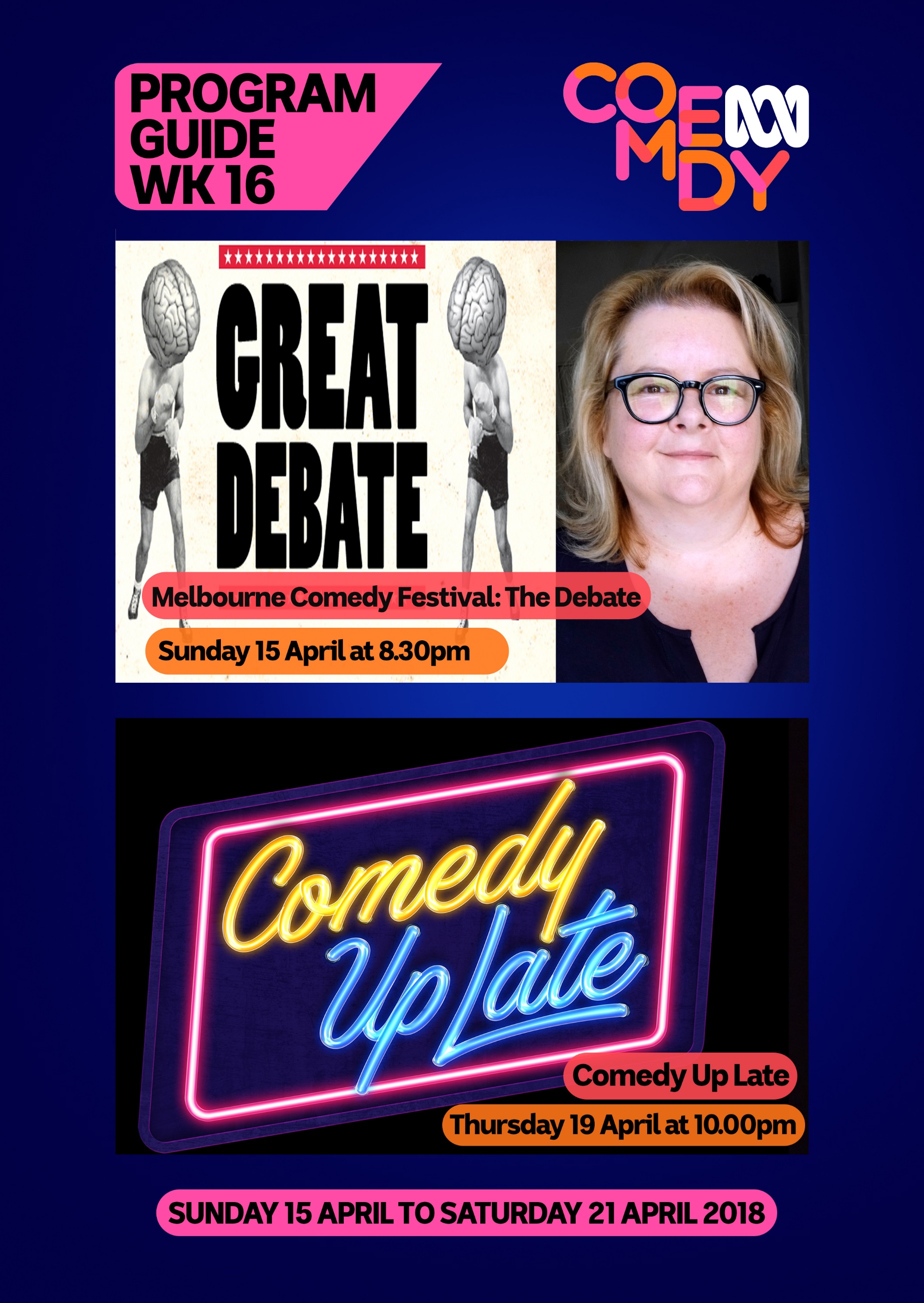 IndexProgram Guide	3Sunday, 15 April 2018	3Monday, 16 April 2018	8Tuesday, 17 April 2018	14Wednesday, 18 April 2018	20Thursday, 19 April 2018	26Friday, 20 April 2018	32Saturday, 21 April 2018	38Marketing Contacts	43Program GuideSunday, 15 April 2018Monday, 16 April 2018Tuesday, 17 April 2018Wednesday, 18 April 2018Thursday, 19 April 2018Friday, 20 April 2018Saturday, 21 April 20185:00amLily's Driftwood Bay(CC,Repeat,G)5:05amArthur(CC,Repeat,G)5:30amCurious George(CC,Repeat,G)6:00amBoj(Repeat,G)6:10amMike The Knight(CC,Repeat,G)6:20amLittle Princess(CC,Repeat,G)6:35amThomas And Friends: Tale Of The Brave(CC,Repeat,G)7:40amFireman Sam(CC,Repeat,G)7:55amPeppa Pig(CC,Repeat,G)8:00amHey Duggee(CC,Repeat,G)8:10amThomas And Friends(CC,Repeat,G)8:25amDinosaur Train(CC,Repeat,G)8:40amOlobob Top(CC,Repeat,G)8:45amBananas In Pyjamas(CC,Repeat,G)9:00amPlay School(CC,Repeat,G)9:30amSesame Street(CC,Repeat,G)10:00amWiggle, Wiggle, Wiggle(CC,Repeat,G)10:25amPocoyo(CC,Repeat,G)10:30amDaniel Tiger's Neighbourhood(CC,Repeat,G)10:45amClangers(Repeat,G)11:00amTwirlywoos(Repeat,G)11:10amTeletubbies(CC,Repeat,G)11:25amFive Minutes More(CC,Repeat,G)11:30amIn The Night Garden(CC,Repeat,G)12:00pmYo Gabba Gabba!(CC,Repeat,G)12:25pmThe Day Henry Met(Repeat,G)12:30pmSesame Street(CC,Repeat,G)1:00pmThis Is Scarlett And Isaiah(CC,Repeat,G)1:10pmLittle Roy(Repeat,G)1:25pmGrandpa In My Pocket(CC,Repeat,G)1:40pmArthur(Repeat,G)2:10pmTree Fu Tom(CC,Repeat,G)2:30pmSally & Possum(CC,Repeat,G)2:50pmMessy Goes To Okido(Repeat,G)3:05pmGet Grubby TV(CC,Repeat,G)3:15pmPablo(G)3:30pmPlay School(CC,Repeat,G)3:55pmBananas In Pyjamas(CC,Repeat,G)4:10pmLachy!(CC,Repeat,G)4:15pmWallykazam!(Repeat,G)4:40pmPeg + Cat(CC,Repeat,G)5:00pmLuo Bao Bei(CC,Repeat,G)5:10pmTeacup Travels(Repeat,G)5:25pmKazoops!(CC,Repeat,G)5:30pmPeppa Pig(CC,Repeat,G)5:40pmNoddy Toyland Detective(CC,Repeat,G)5:55pmThe Hive(Repeat,G)6:00pmOctonauts: The Octonauts And The Beluga Whales(CC,Repeat,G)When the Octonauts discover a pod of Beluga Whales stranded at a breathing hole, they use music to lead them to safety.6:15pmPeter Rabbit: The Tale Of Mittens' New Friend(CC,Repeat,G)When Mittens befriends Cotton-tail, their playful antics lead to trouble. Now Peter must race to save his friend and sister from the clutches of Old Brown. 6:25pmFloogals: Project: Bananas(CC,Repeat,G)When the Floogals overhear the Hoomans talk about bananas as a great source of energy, they set out to bring one back to the spaceship to help power their new invention.6:40pmPlay School Celebrity Covers: Umbilical Brothers: Fairy Tale Mash Up(CC,Repeat,G)Award-winning comic duo Umbilical Brothers present a delightfully surprising Fairytale story.6:45pmPlay School Story Time: Zelda's Big Adventure With Leigh Sales(CC,Repeat,G)ABC's 7.30 host Leigh Sales takes to the Story Time couch with Play School's Jemima to read an epic tale about the first chook in space! Hear all about 'Zelda's Big Adventure', by Marie Alafaci and illustrated by Shane McG.6:55pmAndy's Baby Animals: Flying(CC,G)To survive in the wild, baby animals must learn the same skills as we do - how to climb, swim, play and make friends. Each episode is themed around a different behaviour that baby animals have to learn.7:05pmBen And Holly's Little Kingdom: Acorn Day(CC,Repeat,G)The Elves and Nanny Plum are busy clearing up all the leaves. Suddenly the squirrels arrive with a mission to store acorns in the Great Elf Tree, but the Wise Old Elf has a cunning idea to rid the tree of the acorns. 7:20pmShaun The Sheep: Bitzer's New Hat(CC,Repeat,G)The Farmer gives Bitzer a horrible new hat. Bitzer is very upset as he treasured his old hat. The flock rally round to try and cheer him up with a selection of dashing alternative head-gear.7:30pmSpicks And Specks: Katarina Kroslakova, Scott Edgar, Judith Lucy, Alan Zavod, Stephen Curry(CC,Repeat,PG)Adam, Myf and Alan are joined by Speech from Arrested Development, Katarina Kroslakova, Scott Edgar, Judith Lucy, Alan Zavod and Stephen Curry.8:00pmWould I Lie To You?: Matt Dawson, Mel Giedroyc, Dermot O'Leary & Josh Widdicombe(CC,Repeat,PG)In this episode team captains Lee and David are joined by Matt Dawson, Mel Giedroyc, Dermot O'Leary and Josh Widdicombe. Rob Brydon hosts.8:30pm*Premiere – Exclusive to ABC COMEDY*Melbourne Comedy Festival: The Great Debate(CC)The sharpest tools in the comedy shed will once again take to the stage for the ultimate competition of minds and mirth. Two teams battle it out using laughs & logic to prove their team supreme. Moderated by Magda Szubanski.10:00pmAlan Davies 'As Yet Untitled': I've Been Fingered By Captain Kirk(CC,MA,Adult Themes, Coarse Language)Alan is joined by Katherine Jakeways, Lee Mack, Nick Helm and Olivia Lee to discuss such varied subjects as an incident involving the horse Red Rum and a car window, Olivia Lee's grandmother's love advice, and more.10:45pmAdam Hills: The Last Leg: Kathy Burke(CC,Repeat,M,Coarse Language, Sexual References)Adam Hills, Alex Brooker and Josh Widdicombe are joined by Kathy Burke for a fresh edition of irreverent satire and sharp topical comedy. Plus they answer your #IsItOk questions.11:30pmUpstart Crow: Beware My Sting(CC,Repeat)Will's pleased with his new play The Taming of the Shrew. But for some reason the story of a strong-willed lady humiliated by a man doesn't go down well with any of the women in Will's life.12:00amPlebs: The New Master(CC,Repeat,M,Adult Themes, Coarse Language, Sexual References, Sex Scenes)Grumio injures another slave in a fight over a carrot and is forced to replace him until he recovers, joining a new household where work is taken seriously. Meanwhile, Marcus invites Delphine to move in with him.12:25amIdiotsitter: GED Prom(CC,Repeat,M,Adult Themes, Coarse Language, Sexual References)Gene decides to organise a prom for GED students and invites her cyberbully in the hopes of publicly humiliating him, while Billie's date is an attractive fellow tutor.12:50amWould I Lie To You?: Matt Dawson, Mel Giedroyc, Dermot O'Leary & Josh Widdicombe(CC,Repeat,PG)In this episode team captains Lee and David are joined by Matt Dawson, Mel Giedroyc, Dermot O'Leary and Josh Widdicombe. Rob Brydon hosts.1:20amDirty Laundry(CC,Repeat,M,Coarse Language, Nudity, Sexual References)Lawrence is joined by actor Brooke Satchwell, host Marty Sheargold, comedian Celia Pacquola and 'Upper Middle Bogan' Michala Banas. Intrepid Hollywood reporter Luke McGregor meets actor Ian 'Harold from Neighbours' Smith.2:05amABC News Update(Repeat)The top stories from ABC News, bringing you up-to-date information on the stories that matter.2:10amABC COMEDY Programs Resume At 7.30pmABC COMEDY programs resume at 7.30pm, offering an unrivalled mix of scripted and non-scripted comedy and entertainment shows everynight.4:00amABC KIDS Programs Resume At 5am5:00amLily's Driftwood Bay(CC,Repeat,G)5:05amArthur(CC,Repeat,G)5:30amCurious George(CC,Repeat,G)6:00amPlay School(CC,Repeat,G)6:25amBananas In Pyjamas(CC,Repeat,G)6:30amThe Numtums(Repeat,G)6:45amPostman Pat Special Delivery Service(CC,G)7:00amhoopla doopla!(CC,Repeat,G)7:10amCharlie And Lola(CC,Repeat,G)7:25amBen And Holly's Little Kingdom(CC,Repeat,G)7:40amFireman Sam(CC,Repeat,G)7:55amPeppa Pig(CC,Repeat,G)8:00amHey Duggee(CC,Repeat,G)8:10amThomas And Friends(CC,Repeat,G)8:25amDinosaur Train(CC,Repeat,G)8:40amOlobob Top(CC,Repeat,G)8:45amBananas In Pyjamas(CC,Repeat,G)9:00amPlay School(CC,Repeat,G)9:30amSesame Street(CC,Repeat,G)10:00amWiggle, Wiggle, Wiggle(CC,Repeat,G)10:25amPocoyo(CC,Repeat,G)10:30amDaniel Tiger's Neighbourhood(CC,Repeat,G)10:45amClangers(Repeat,G)11:00amTwirlywoos(Repeat,G)11:10amTeletubbies(CC,Repeat,G)11:25amFive Minutes More(CC,Repeat,G)11:30amIn The Night Garden(CC,Repeat,G)12:00pmPlay School(CC,Repeat,G)12:30pmSesame Street(CC,Repeat,G)1:00pmMofy(Repeat,G)1:10pmBing(Repeat,G)1:20pmThe Pajanimals(CC,Repeat,G)1:30pmGuess How Much I Love You(CC,Repeat,G)1:45pmMiffy's Adventures Big And Small(Repeat,G)1:50pmBaby Jake(CC,Repeat,G)2:05pmHoot Hoot Go!(CC,Repeat,G)2:10pmMister Maker's Arty Party(CC,Repeat,G)2:35pmSydney Sailboat(CC,Repeat,G)2:50pmMessy Goes To Okido(Repeat,G)3:05pmGet Grubby TV(CC,Repeat,G)3:15pmPablo(G)3:30pmPlay School(CC,Repeat,G)3:55pmBananas In Pyjamas(CC,Repeat,G)4:10pmLachy!(CC,Repeat,G)4:15pmReady, Jet, Go!(CC,Repeat,G)4:40pmJoey's Big Adventure(CC,Repeat,G)4:45pmBrewster The Rooster(CC,Repeat,G)5:00pmLuo Bao Bei(CC,Repeat,G)5:10pmGo Jetters(CC,Repeat,G)5:25pmKazoops!(CC,Repeat,G)5:30pmPeppa Pig(CC,G)5:40pmPJ Masks(CC,Repeat,G)5:55pmThe Hive(Repeat,G)6:00pmOctonauts: The Octonauts And The Hungry Pilot Fish(CC,Repeat,G)A lost Pilot Fish who eats ocean gunk cleans up the Octonauts' dirty Gups - but he's still hungry! Meanwhile, Captain Barnacles must figure out why a Whitetip Shark is chasing the Gup-A!6:15pmPeter Rabbit: The Tale Of The Spilled Milk(CC,Repeat,G)When Peter, Lily and Benjamin accidentally spill Mittens' milk, they launch a daring mission to replace it. 6:25pmFloogals: Project: Clock(CC,Repeat,G)The Floogals investigate and are determined to understand the strange power the round things with pointers have over the Hoomans during the course of their day.6:40pmPlay School Celebrity Covers: You Am I: One Potato, Two Potato(CC,Repeat,G)Legendary Australian rock band You Am I perform a smashing cover of "One Potato, Two Potato".6:45pmThe Justine Clarke Show!: Totally Rapt(CC,Repeat,G)Justine is preparing a special gift for Dash and desperately needs help with the finishing touches before the show starts. With help from their audio engineer-come-rapper Hau Latukefu the show takes a surprising twist.6:55pmAndy's Baby Animals: On The Move(CC,G,Do not disturb or try to handle wild animals as they can be dangerous.)To survive in the wild, baby animals must learn the same skills as we do - how to climb, swim, play and make friends. Each episode is themed around a different behaviour that baby animals have to learn.7:05pmBen And Holly's Little Kingdom: The Elf Submarine(CC,Repeat,G)Ben and Holly set out in the Elf Submarine to try and rescue Redbeard the Elf Pirate's sunken treasure. Mr Elf steers the Elf Submarine to the bottom of the lake but before they realise, they are gobbled up by Big Bad Barry.7:20pmShaun The Sheep: Hide And Squeak(CC,Repeat,G)A cute mouse appears in the farmhouse and terrorises the Farmer. Pidsley the cat is ordered to dispose of the rodent. When the mouse takes refuge in Shaun's fleece, the flock persuade him to protect their new friend.7:30pmSpicks And Specks: Wendy Stapleton, Tom Ballard, Antionette Halloran & Damian Callinan(CC,Repeat,PG)Joining Adam, Alan and Myf are singer and actress Wendy Stapleton, radio presenter and comedian Tom Ballard, operatic soprano Antoinette Halloran, and stand-up comic Damian Callinan.8:00pmRosehaven(CC,Repeat,PG)It's the annual Rosehaven Hops Festival and Emma is determined to prove to one and all that she belongs in Rosehaven.  8:30pmRosehaven(CC,Repeat,PG)Emma and Daniel are united. With his first auction looming, Emma is helping Daniel practice his auctioning skills. (Final)9:00pmTonightly With Tom Ballard(CC,M,Coarse Language, Sexual References, Adult Themes)Tom Ballard hosts this ground breaking new comedy show that will literally fix everything that is wrong with the world. Panellists Bridie Connell, Greg Larsen and Greta Lee Jackson tackle the big issues of the day.9:30pmFree Agents(CC,Repeat,MA,Coarse Language)It's almost Valentine's Day and Helen has decided it is time for Alex to start dating again. She posts his details on a dating website. Meanwhile, Stephen has fallen in love, and asks Helen for advice.10:00pmInside Amy Schumer: 3 B**tholes(CC,M,Coarse Language, Sexual References)Amy dates a guy with a British accent, and watches hook-ups get thwarted.10:20pmOther People's Problems(CC,PG)Florence helps a new mum who is struggling to cope with the incessant practice of the child pianist next door. Meanwhile, Florence's refusal to consider the other side of the story is pushing Ann away. 10:30pmRed Dwarf: Cassandra(CC,Repeat,PG)On Holly's advice, Lister joins the Canaries thinking they are the prison choir, but finds that they are instead a battle-hardened convict army trained for suicide missions. CAST: Craig Charles, Chris Barrie11:00pmThe Office: Heavy Competition(PG)Dwight's loyalty to Michael is tested when he finds a new hero in Charles. Meanwhile, Andy tries to provide for all of Jim's emotional needs.11:20pm30 Rock: TGS Hates Women(PG)Jack Donaghy intends to become the successor to KableTown but can only achieve this by eliminating the competition, the granddaughter to the CEO, Kaylie Hooper.11:45pmParks and Recreation: Filibuster(PG)Leslie tries to calm a minor scandal that gets blown out of proportion. Tom tries to impress a new love interest, while Ben convinces Ron to prepare his last will and testament. 12:05amTonightly With Tom Ballard(CC,Repeat,M,Coarse Language, Sexual References, Adult Themes)Tom Ballard hosts this ground breaking new comedy show that will literally fix everything that is wrong with the world. Panellists Bridie Connell, Greg Larsen and Greta Lee Jackson tackle the big issues of the day.12:35amRed Dwarf: Cassandra(CC,Repeat,PG)On Holly's advice, Lister joins the Canaries thinking they are the prison choir, but finds that they are instead a battle-hardened convict army trained for suicide missions. CAST: Craig Charles, Chris Barrie1:05amThe Office: Heavy Competition(Repeat,PG)Dwight's loyalty to Michael is tested when he finds a new hero in Charles. Meanwhile, Andy tries to provide for all of Jim's emotional needs.1:25am30 Rock: TGS Hates Women(Repeat,PG)Jack Donaghy intends to become the successor to KableTown but can only achieve this by eliminating the competition, the granddaughter to the CEO, Kaylie Hooper.1:50amParks and Recreation: Filibuster(Repeat,PG)Leslie tries to calm a minor scandal that gets blown out of proportion. Tom tries to impress a new love interest, while Ben convinces Ron to prepare his last will and testament. 2:10amABC News Update(Repeat)The top stories from ABC News, bringing you up-to-date information on the stories that matter.2:15amABC COMEDY Programs Resume At 7.30pmABC COMEDY programs resume at 7.30pm, offering an unrivalled mix of scripted and non-scripted comedy and entertainment shows every night.4:00amABC KIDS Programs Resume At 5am5:00amLily's Driftwood Bay(CC,Repeat,G)5:05amArthur(CC,Repeat,G)5:30amCurious George(CC,Repeat,G)6:00amPlay School(CC,Repeat,G)6:25amBananas In Pyjamas(CC,Repeat,G)6:30amThe Numtums(Repeat,G)6:45amPostman Pat Special Delivery Service(CC,G)7:00amhoopla doopla!(CC,Repeat,G)7:10amCharlie And Lola(CC,Repeat,G)7:25amBen And Holly's Little Kingdom(CC,Repeat,G)7:40amFireman Sam(CC,Repeat,G)7:55amPeppa Pig(CC,Repeat,G)8:00amHey Duggee(CC,Repeat,G)8:10amThomas And Friends(CC,Repeat,G)8:25amDinosaur Train(CC,Repeat,G)8:40amOlobob Top(CC,Repeat,G)8:45amBananas In Pyjamas(CC,Repeat,G)9:00amPlay School(CC,Repeat,G)9:30amSesame Street(CC,Repeat,G)10:00amWiggle, Wiggle, Wiggle(CC,Repeat,G)10:25amPocoyo(CC,Repeat,G)10:30amDaniel Tiger's Neighbourhood(CC,Repeat,G)10:45amClangers(Repeat,G)11:00amTwirlywoos(Repeat,G)11:10amTeletubbies(CC,Repeat,G)11:25amFive Minutes More(CC,Repeat,G)11:30amIn The Night Garden(CC,Repeat,G)12:00pmPlay School(CC,Repeat,G)12:30pmSesame Street(CC,Repeat,G)1:00pmMofy(Repeat,G)1:10pmBing(Repeat,G)1:20pmThe Pajanimals(CC,Repeat,G)1:30pmGuess How Much I Love You(CC,Repeat,G)1:45pmMiffy's Adventures Big And Small(Repeat,G)1:50pmBaby Jake(CC,Repeat,G)2:05pmHoot Hoot Go!(CC,Repeat,G)2:10pmMister Maker's Arty Party(CC,Repeat,G)2:35pmSydney Sailboat(CC,Repeat,G)2:50pmMessy Goes To Okido(Repeat,G)3:05pmGet Grubby TV(CC,Repeat,G)3:15pmPablo(G)3:30pmPlay School(CC,Repeat,G)3:55pmBananas In Pyjamas(CC,Repeat,G)4:10pmLachy!(CC,Repeat,G)4:15pmReady, Jet, Go!(CC,Repeat,G)4:40pmJoey's Big Adventure(CC,Repeat,G)4:45pmBrewster The Rooster(CC,Repeat,G)5:00pmLuo Bao Bei(CC,Repeat,G)5:10pmGo Jetters(CC,Repeat,G)5:25pmKazoops!(CC,Repeat,G)5:30pmPeppa Pig(CC,G)5:40pmPJ Masks(CC,Repeat,G)5:55pmThe Hive(Repeat,G)6:00pmOctonauts: The Octonauts And The Vampire Squid(CC,Repeat,G)Peso must gather all his courage when he travels deep down to the very bottom of the ocean, the Midnight Zone, and encounters the mysterious Vampire Squid!6:15pmPeter Rabbit: The Tale Of The First Bluebell(CC,Repeat,G)Peter's plan to collect the year's first bluebell for his mother takes an unexpected turn when he finds it on Mr Tod's doorstep.6:25pmFloogals: Project: Glue(CC,Repeat,G)When the Floogals investigate the Boy Hooman's building of a model rocket, they experience a way-too-sticky adventure brought about by the binding power of glue.6:40pmPlay School Celebrity Covers: Charlie Pickering And Molly Meldrum: Nursery Rhyme News(CC,Repeat,G)Comedian Charlie Pickering presents "The Nursery Rhyme News" with his trusty reporter from the field, Molly Meldrum.6:45pmThe Justine Clarke Show!: Dancing Clean(CC,Repeat,G)Justine is trying to put together a special dance routine for today's funky disco dance show when she's interrupted by the super loud super clean cleaner, David Collins. But it might be just what Justine needs!6:55pmAndy's Baby Animals: Talking(CC,G)To survive in the wild, baby animals must learn the same skills as we do - how to climb, swim, play and make friends. Each episode is themed around a different behaviour that baby animals have to learn.7:05pmBen And Holly's Little Kingdom: Giants In The Meadow(CC,Repeat,G)Lucy's dad is digging up the meadow and the Little Kingdom is in danger. 7:20pmShaun The Sheep: Frantic Romantic(CC,Repeat,G)The Farmer is trying to impress his new date by cooking her a romantic dinner. Unfortunately, the Farmer can't cook and Bitzer is a useless maitre d'. Can Shaun and the flock save the day when they take over the catering?7:30pmSpicks And Specks: Martha Wainwright, Ross Noble, Rob Mills & Hamish Blake(CC,Repeat,G)Joining Adam, Myf and Alan are Martha Wainwright, Ross Noble, Rob Mills and Hamish Blake.8:00pmThe Office(CC,Repeat,PG)Head office is considering closing its Slough branch and the threat of imminent redundancy hangs heavy over the entire staff. David Brent assurrres everyone that their jobs are safe. CAST: Ricky Gervais8:30pmThe Office(CC,Repeat,M,Sexual References)Donna arrives at the office on work experience. After the obligatory innuendo of the introductions, her first day is dominated by a dirty picture of her boss that's been emailed around the office. CAST: Ricky Gervais9:00pmTonightly With Tom Ballard(CC,M,Coarse Language, Sexual References, Adult Themes)Tom Ballard hosts this ground breaking new comedy show that will literally fix everything that is wrong with the world. Panellists Bridie Connell, Greg Larsen and Greta Lee Jackson tackle the big issues of the day.9:30pmPlebs: The Weatherist(CC,M,Coarse Language, Sexual References)A weatherman moves in next door and Marcus uses his forecast of a small tremor to try to bring excitement to his relationship with Delphine. Meanwhile, Stylax tries his luck with an attractive new colleague.9:55pmIdiotsitter: Viva La Joy(CC,M,Coarse Language)Kent fires Joy, so Billie and Gene go to extreme lengths to get her job back. 10:20pmThe Virgin Bush(CC,M,Coarse Language)Neel is in Coonamble for the annual rodeo and decides to ride a bull for the very first time. But first he needs to catch one.10:35pmRed Dwarf: Krytie TV(CC,Repeat,PG)Kryten starts his own pirate TV station to entertain the prisoners, and the ratings soar with the broadcast of 'Women's Shower Night'. CAST: Robert Llewellyn, Craig Charles, Chris Barrie11:05pmThe Office: Broke(PG)Michael's new company struggles to make early morning deliveries while the office tries to get their expense reports in on time after Angela enforces Dunder Mifflin's policy.11:30pm30 Rock: Queen Of Jordan(M,Adult Themes)Jack puts Liz in charge of an event for Angie in the hopes that she can emotionally manipulate Angie into making an appeal to Tracy. A lost love returns to Frank's life, causing him to question his maturity.11:50pmParks and Recreation: Recall Vote(PG)Leslie prepares a haunted house with Ben, Ann and Chris for Halloween on the day of the recall vote. Meanwhile, Tom fears the end of Rent-A-Swag and persuades Ron to help save his business.12:10amTonightly With Tom Ballard(CC,Repeat,M,Coarse Language, Sexual References, Adult Themes)Tom Ballard hosts this ground breaking new comedy show that will literally fix everything that is wrong with the world. Panellists Bridie Connell, Greg Larsen and Greta Lee Jackson tackle the big issues of the day.12:40amRed Dwarf: Krytie TV(CC,Repeat,PG)Kryten starts his own pirate TV station to entertain the prisoners, and the ratings soar with the broadcast of 'Women's Shower Night'. CAST: Robert Llewellyn, Craig Charles, Chris Barrie1:10amThe Office: Broke(Repeat,PG)Michael's new company struggles to make early morning deliveries while the office tries to get their expense reports in on time after Angela enforces Dunder Mifflin's policy.1:35am30 Rock: Queen Of Jordan(Repeat,M,Adult Themes)Jack puts Liz in charge of an event for Angie in the hopes that she can emotionally manipulate Angie into making an appeal to Tracy. A lost love returns to Frank's life, causing him to question his maturity.2:00amParks and Recreation: Recall Vote(Repeat,PG)Leslie prepares a haunted house with Ben, Ann and Chris for Halloween on the day of the recall vote. Meanwhile, Tom fears the end of Rent-A-Swag and persuades Ron to help save his business.2:20amABC News Update(Repeat)The top stories from ABC News, bringing you up-to-date information on the stories that matter.2:25amABC COMEDY Programs Resume At 7.30pmABC COMEDY programs resume at 7.30pm, offering an unrivalled mix of scripted and non-scripted comedy and entertainment shows every night.4:00amABC KIDS Programs Resume At 5am5:00amLily's Driftwood Bay(CC,Repeat,G)5:05amArthur(CC,Repeat,G)5:30amCurious George(CC,Repeat,G)6:00amPlay School(CC,Repeat,G)6:25amBananas In Pyjamas(CC,Repeat,G)6:30amThe Numtums(Repeat,G)6:45amPostman Pat Special Delivery Service(CC,G)7:00amhoopla doopla!(CC,Repeat,G)7:10amCharlie And Lola(CC,Repeat,G)7:25amBen And Holly's Little Kingdom(CC,Repeat,G)7:40amFireman Sam(CC,Repeat,G)7:55amPeppa Pig(CC,Repeat,G)8:00amHey Duggee(CC,Repeat,G)8:10amThomas And Friends(CC,Repeat,G)8:25amDinosaur Train(CC,Repeat,G)8:40amOlobob Top(CC,Repeat,G)8:45amBananas In Pyjamas(CC,Repeat,G)9:00amPlay School(CC,Repeat,G)9:30amSesame Street(CC,Repeat,G)10:00amWiggle, Wiggle, Wiggle(CC,Repeat,G)10:25amPocoyo(CC,Repeat,G)10:30amDaniel Tiger's Neighbourhood(CC,Repeat,G)10:45amClangers(Repeat,G)11:00amTwirlywoos(Repeat,G)11:10amTeletubbies(CC,Repeat,G)11:25amFive Minutes More(CC,Repeat,G)11:30amIn The Night Garden(CC,Repeat,G)12:00pmPlay School(CC,Repeat,G)12:30pmSesame Street(CC,Repeat,G)1:00pmMofy(Repeat,G)1:10pmBing(Repeat,G)1:20pmThe Pajanimals(CC,Repeat,G)1:30pmGuess How Much I Love You(CC,Repeat,G)1:45pmMiffy's Adventures Big And Small(Repeat,G)1:50pmBaby Jake(CC,Repeat,G)2:05pmHoot Hoot Go!(CC,Repeat,G)2:10pmMister Maker's Arty Party(CC,Repeat,G)2:35pmSydney Sailboat(CC,Repeat,G)2:50pmMessy Goes To Okido(Repeat,G)3:05pmGet Grubby TV(CC,Repeat,G)3:15pmPablo(G)3:30pmPlay School(CC,Repeat,G)3:55pmBananas In Pyjamas(CC,Repeat,G)4:10pmLachy!(CC,Repeat,G)4:15pmReady, Jet, Go!(CC,Repeat,G)4:40pmJoey's Big Adventure(CC,Repeat,G)4:45pmBrewster The Rooster(CC,Repeat,G)5:00pmLuo Bao Bei(CC,Repeat,G)5:10pmGo Jetters(CC,Repeat,G)5:25pmKazoops!(CC,Repeat,G)5:30pmPeppa Pig(CC,G)5:40pmPJ Masks(CC,Repeat,G)5:55pmThe Hive(Repeat,G)6:00pmOctonauts: The Octonauts And The Seahorse Tale(CC,Repeat,G)After a storm, the Octonauts have to reunite a seahorse with its missing mate - who is about to give birth to baby seahorses!6:15pmPeter Rabbit: The Tale Of The Great Tortoise Rescue(CC,Repeat,G)When Peter accidentally sends a slumbering Mr Tolly floating off to Owl Island, he immediately launches a rescue with his friends. 6:25pmFloogals: Project: Seeds(CC,Repeat,G)Mum & Girl Hooman are excited about a seed packet- indicating that the flowers in the garden came out of the packet. Our Floogals discover that flowers come from seeds, in an adventure involving dogs digging & seed bombing!6:40pmPlay School Celebrity Covers: Delta Goodrem: Twinkle Twinkle Little Star / Moon Moon(CC,Repeat,G)The mighty songstress Delta Goodrem sings little Ted some beautiful lullaby songs "Twinkle Twinkle / Moon Moon" in an attempt to get him to sleep.6:45pmThe Justine Clarke Show!: Just A Little Cold(CC,Repeat,G)Justine is sick and can't reach the high notes for today's show. But her no-nonsense vocal coach Eva Kong has some tips that just might get her out of trouble, unless Dash turns things around with his own surprise.6:55pmAndy's Baby Animals: Teamwork(CC)To survive in the wild, baby animals must learn the same skills as we do - how to climb, swim, play and make friends. Each episode is themed around a different behaviour that baby animals have to learn.7:05pmBen And Holly's Little Kingdom: Mrs. Fig's Magic School(CC,Repeat,G)Despite protests from the Wise Old Elf, Ben accompanies Holly to her first day at Magic School.7:20pmShaun The Sheep: Everything Must Go(CC,Repeat,G)The Farmer has set up a stall by the side of the road, selling produce from the garden. He leaves Bitzer in charge for the day. But lazy Bitzer soon gets bored and gives Shaun the job while he puts his feet up by the pool.7:30pmSpicks And Specks: Patti Newton, Chris Darling, Fiona O'Loughlan & Eddie Ifft(CC,Repeat,PG)Joining Adam, Myf and Alan tonight are Patti Newton, musical theatre actor/singer Chris Darling, and comedians Fiona O'Loughlan and Eddie Ifft.8:00pmBlack Books: Moo-Ma And Moo-Pa(CC,Repeat,PG)Manny's parents come to stay, but Bernard cannot wait for them to leave and Fran is unhappy about pretending to be Manny's girlfriend to corroborate his letters home. CAST: Dylan Moran, Bill Bailey, Tamsin Greig8:25pmBlack Books: A Little Flutter(CC,Repeat,PG)Bernard finds himself interested in the gee-gees and goes to the bookies. Fran teaches Bernard how to play poker and cheat, yet he still finds himself out of his depth and in debt. CAST: Dylan Moran, Bill Bailey, Tamsin Greig9:00pmTonightly With Tom Ballard(CC,M,Coarse Language, Sexual References, Adult Themes)Tom Ballard hosts this ground breaking new comedy show that will literally fix everything that is wrong with the world. Panellists Bridie Connell, Greg Larsen and Greta Lee Jackson tackle the big issues of the day.9:30pmAn Idiot Abroad: India(CC,MA,Nudity)Ricky Gervais and Stephen Merchant send reluctant traveller Karl Pilkington on a trip to India to see the Taj Mahal. But before he can even get there, he's forced to visit the largest religious festival in the world.10:15pmRed Dwarf: Pete: Part 1(CC,Repeat,PG)Rimmer and Lister take on the prison guards in a game of basketball and spike their half-time juice. CAST: Craig Charles, Chris Barrie10:45pmThe Office: Casual Friday(PG)Michael has to mediate a dispute within his new sales team. Meanwhile, trouble brews in the office when several employees take the term "casual" Fridays too loosely.11:05pm30 Rock: Plan B(PG)Liz tries to reassure her staff that the show's forced hiatus is temporary, but everyone starts to focus on their fallback plans. Meanwhile, Jack attempts to salvage a cable network by enlisting his nemesis, Devin Banks.11:25pmParks and Recreation: Fluoride(PG)Leslie tries to complete some of her biggest city council goals, like hosting an NFL Play 60 event with the Indianapolis Colts, and trying to add fluoride to Pawnee's drinking water. Meanwhile, Chris and Ron attempt to bond. 11:50pmTonightly With Tom Ballard(CC,Repeat,M,Coarse Language, Sexual References, Adult Themes)Tom Ballard hosts this ground breaking new comedy show that will literally fix everything that is wrong with the world. Panellists Bridie Connell, Greg Larsen and Greta Lee Jackson tackle the big issues of the day.12:20amRed Dwarf: Pete: Part 1(CC,Repeat,PG)Rimmer and Lister take on the prison guards in a game of basketball and spike their half-time juice. CAST: Craig Charles, Chris Barrie12:50amThe Office: Casual Friday(Repeat,PG)Michael has to mediate a dispute within his new sales team. Meanwhile, trouble brews in the office when several employees take the term "casual" Fridays too loosely.1:10am30 Rock: Plan B(Repeat,PG)Liz tries to reassure her staff that the show's forced hiatus is temporary, but everyone starts to focus on their fallback plans. Meanwhile, Jack attempts to salvage a cable network by enlisting his nemesis, Devin Banks.1:35amParks and Recreation: Fluoride(Repeat,PG)Leslie tries to complete some of her biggest city council goals, like hosting an NFL Play 60 event with the Indianapolis Colts, and trying to add fluoride to Pawnee's drinking water. Meanwhile, Chris and Ron attempt to bond. 1:55amABC News Update(Repeat)The top stories from ABC News, bringing you up-to-date information on the stories that matter.2:00amABC COMEDY Programs Resume At 7.30pmABC COMEDY programs resume at 7.30pm, offering an unrivalled mix of scripted and non-scripted comedy and entertainment shows every night.4:00amABC KIDS Programs Resume At 5am5:00amLily's Driftwood Bay(CC,Repeat,G)5:05amArthur(CC,Repeat,G)5:30amCurious George(CC,Repeat,G)6:00amPlay School(CC,Repeat,G)6:25amBananas In Pyjamas(CC,Repeat,G)6:30amThe Numtums(Repeat,G)6:45amPostman Pat Special Delivery Service(CC,G)7:00amhoopla doopla!(CC,Repeat,G)7:10amCharlie And Lola(CC,Repeat,G)7:25amBen And Holly's Little Kingdom(CC,Repeat,G)7:40amFireman Sam(CC,Repeat,G)7:55amPeppa Pig(CC,Repeat,G)8:00amHey Duggee(CC,Repeat,G)8:10amThomas And Friends(CC,Repeat,G)8:25amDinosaur Train(CC,Repeat,G)8:40amOlobob Top(CC,Repeat,G)8:45amBananas In Pyjamas(CC,Repeat,G)9:00amPlay School(CC,Repeat,G)9:30amSesame Street(CC,Repeat,G)10:00amWiggle, Wiggle, Wiggle(CC,Repeat,G)10:25amPocoyo(CC,Repeat,G)10:30amDaniel Tiger's Neighbourhood(CC,Repeat,G)10:45amClangers(Repeat,G)11:00amTwirlywoos(Repeat,G)11:10amTeletubbies(CC,Repeat,G)11:25amFive Minutes More(CC,Repeat,G)11:30amIn The Night Garden(CC,Repeat,G)12:00pmPlay School(CC,Repeat,G)12:30pmSesame Street(CC,Repeat,G)1:00pmMofy(Repeat,G)1:10pmBing(Repeat,G)1:20pmThe Pajanimals(CC,Repeat,G)1:30pmGuess How Much I Love You(CC,Repeat,G)1:45pmMiffy's Adventures Big And Small(Repeat,G)1:50pmBaby Jake(CC,Repeat,G)2:05pmHoot Hoot Go!(CC,Repeat,G)2:10pmMister Maker's Arty Party(CC,Repeat,G)2:35pmSydney Sailboat(CC,Repeat,G)2:50pmMessy Goes To Okido(Repeat,G)3:05pmGet Grubby TV(CC,Repeat,G)3:15pmPablo(G)3:30pmPlay School(CC,Repeat,G)3:55pmBananas In Pyjamas(CC,Repeat,G)4:10pmLachy!(CC,Repeat,G)4:15pmReady, Jet, Go!(CC,Repeat,G)4:40pmHumpty's Big Adventure(CC,Repeat,G)4:45pmBrewster The Rooster(CC,Repeat,G)5:00pmLuo Bao Bei(CC,Repeat,G)5:10pmGo Jetters(CC,Repeat,G)5:25pmKazoops!(CC,Repeat,G)5:30pmPeppa Pig(CC,G)5:40pmPJ Masks(CC,Repeat,G)5:55pmThe Hive(Repeat,G)6:00pmOctonauts: The Octonauts And The Giant Jelly(CC,Repeat,G)The Octonauts must rescue Peso when he gets trapped inside a giant Comb Jelly!6:15pmPeter Rabbit: The Tale Of The King of The Woods(CC,Repeat,G)When Benjamin falls into Mr Tod's clutches, Peter and Lily lure the fox out of his lair with the promise that he will be crowned 'King Of The Woods'!6:25pmFloogals: Project: Sleepover(CC,Repeat,G)When the Floogals get trapped in the Girl Hooman's bedroom, they're witnesses to, and later participants in a "sleepover"- a series of rituals experienced by the Girl & her friends...6:40pmPlay School Celebrity Covers: Tim Omaji: Rhythm(CC,Repeat,G)Talented singer-songwriter and dancer Tim Omaji performs "Rhythm".6:45pmThe Justine Clarke Show!: Birthday Rumpus(CC,Repeat,G)It's the theatre's big birthday bash but it's raining and the theatre is leaking. The guest sax player Melissa Mony can't stop playing the blues and it's making everybody sad. Can they get the party started in time?6:55pmAndy's Baby Animals: Hiding(CC)To survive in the wild, baby animals must learn the same skills as we do - how to climb, swim, play and make friends. Each episode is themed around a different behaviour that baby animals have to learn.7:05pmBen And Holly's Little Kingdom: Daisy And Poppy's Playgroup(CC,Repeat,G)After the disappearance of Mrs Fotheringill, Mrs Elf becomes the twin's new teacher.7:20pmShaun The Sheep: Party Animal(CC,Repeat,G)The Farmer is throwing a fancy-dress house party for his birthday. Bitzer is entrusted with posting the invites but fools around on the way to the post box and loses them all!7:30pmSpicks And Specks: Sharon Jones, Tommy Dean, David Bridie, Amanda Keller.(CC,Repeat,PG)The world of music exposed like never before. Comedian Adam Hills leads two teams through different rounds of music-related riddles and games.8:00pmFrontline: Let The Children Play(CC,Repeat,PG)Sam is keen to boost the ratings by building a playground for some underprivileged kids. But, he doesn't count on Mike offering to help out...8:25pmFrontline: Divide The Community, Multiply The Ratings(CC,Repeat,M,Violence)When ethnic violence explodes on the streets, the Frontline team are there to capture it. But no-one is prepared to pay the price.8:55pmSammy J(CC,Repeat,G)Biting, bite-sized comedy as Sammy J rips into the political machinations of Canberra and beyond. With an insatiable appetite for politics, Sammy blends comedy and song where he can harass and heckle the politics of the day.9:00pmTonightly With Tom Ballard(CC,M,Coarse Language, Sexual References, Adult Themes)Tom Ballard hosts this ground breaking new comedy show that will literally fix everything that is wrong with the world. Panellists Bridie Connell, Greg Larsen and Greta Lee Jackson tackle the big issues of the day.9:30pmSando(CC,Repeat)Nicky councils Eric over a fear of girls and Don prepares for a gig. Rian thinks Susie's a Goblin (and so does Gary), while a mishap in the man cave threatens Don's gig and Sando's meeting with Tony.10:00pmComedy Up Late(CC)Hosted by Susie Youssef, Comedy Up Late returns to the Melbourne International Comedy Festival. A super-sized line-up of special guest comedians bring the killer vibe of being in a comedy club into the comfort of your home.10:30pmRed Dwarf: Pete: Part 2(CC,Repeat,G)The Dwarfers discover birds are descended from dinosaurs when they devolve a sparrow into a T-Rex. Evolving it back becomes a top priority. CAST: Craig Charles, Chris Barrie11:00pmThe Office: Cafe Disco(PG)Michael gets into the cafe/disco scene. Meanwhile, Pam and Jim decide to take a secret trip.11:20pm30 Rock: I Heart Connecticut(M,Adult Themes)With "TGS" on the brink of cancellation, Liz and Kenneth go into detective mode to track Tracy down. Meanwhile, Jack helps Jenna make sure her new project is financially successful. 11:40pmParks and Recreation: The Cones of Dunshire(PG)Leslie goes toe-to-toe with Councilman Jamm in a marathon negotiating session. Ben is inbetween jobs & takes up an interesting hobby to pass time. Meanwhile, Ron employs Tom, April & Donna to help sell his cabin in the woods.12:05amTonightly With Tom Ballard(CC,Repeat,M,Coarse Language, Sexual References, Adult Themes)Tom Ballard hosts this ground breaking new comedy show that will literally fix everything that is wrong with the world. Panellists Bridie Connell, Greg Larsen and Greta Lee Jackson tackle the big issues of the day.12:35amRed Dwarf: Pete: Part 2(CC,Repeat,G)The Dwarfers discover birds are descended from dinosaurs when they devolve a sparrow into a T-Rex. Evolving it back becomes a top priority. CAST: Craig Charles, Chris Barrie1:05amThe Office: Cafe Disco(Repeat,PG)Michael gets into the cafe/disco scene. Meanwhile, Pam and Jim decide to take a secret trip.1:25am30 Rock: I Heart Connecticut(Repeat,M,Adult Themes)With "TGS" on the brink of cancellation, Liz and Kenneth go into detective mode to track Tracy down. Meanwhile, Jack helps Jenna make sure her new project is financially successful. 1:50amParks and Recreation: The Cones of Dunshire(Repeat,PG)Leslie goes toe-to-toe with Councilman Jamm in a marathon negotiating session. Ben is inbetween jobs & takes up an interesting hobby to pass time. Meanwhile, Ron employs Tom, April & Donna to help sell his cabin in the woods.2:10amABC News Update(Repeat)The top stories from ABC News, bringing you up-to-date information on the stories that matter.2:15amABC COMEDY Programs Resume At 7.30pmABC COMEDY programs resume at 7.30pm, offering an unrivalled mix of scripted and non-scripted comedy and entertainment shows every night.4:00amABC KIDS Programs Resume At 5am5:00amLily's Driftwood Bay(CC,Repeat,G)5:05amArthur(CC,Repeat,G)5:30amCurious George(CC,Repeat,G)6:00amPlay School(CC,Repeat,G)6:25amBananas In Pyjamas(CC,Repeat,G)6:30amThe Numtums(Repeat,G)6:45amPostman Pat Special Delivery Service(CC,G)7:00amhoopla doopla!(CC,Repeat,G)7:10amCharlie And Lola(CC,Repeat,G)7:25amBen And Holly's Little Kingdom(CC,Repeat,G)7:40amFireman Sam(CC,Repeat,G)7:55amPeppa Pig(CC,Repeat,G)8:00amHey Duggee(CC,Repeat,G)8:10amThomas And Friends(CC,Repeat,G)8:25amDinosaur Train(CC,Repeat,G)8:40amOlobob Top(CC,Repeat,G)8:45amBananas In Pyjamas(CC,Repeat,G)9:00amPlay School(CC,Repeat,G)9:30amSesame Street(CC,Repeat,G)10:00amWiggle, Wiggle, Wiggle(CC,Repeat,G)10:25amPocoyo(CC,Repeat,G)10:30amDaniel Tiger's Neighbourhood(CC,Repeat,G)10:45amClangers(Repeat,G)11:00amTwirlywoos(Repeat,G)11:10amTeletubbies(CC,Repeat,G)11:25amFive Minutes More(CC,Repeat,G)11:30amIn The Night Garden(CC,Repeat,G)12:00pmPlay School(CC,Repeat,G)12:30pmSesame Street(CC,Repeat,G)1:00pmMofy(Repeat,G)1:10pmBing(Repeat,G)1:20pmThe Pajanimals(CC,Repeat,G)1:30pmGuess How Much I Love You(CC,Repeat,G)1:45pmMiffy's Adventures Big And Small(Repeat,G)1:50pmBaby Jake(CC,Repeat,G)2:05pmHoot Hoot Go!(CC,Repeat,G)2:10pmMister Maker's Arty Party(CC,Repeat,G)2:35pmSydney Sailboat(CC,Repeat,G)2:50pmMessy Goes To Okido(Repeat,G)3:05pmGet Grubby TV(CC,Repeat,G)3:15pmPablo(G)3:30pmPlay School(CC,Repeat,G)3:55pmBananas In Pyjamas(CC,Repeat,G)4:10pmLachy!(CC,Repeat,G)4:15pmReady, Jet, Go!(CC,Repeat,G)4:40pmHumpty's Big Adventure(CC,Repeat,G)4:45pmBrewster The Rooster(CC,Repeat,G)5:00pmLuo Bao Bei(CC,Repeat,G)5:10pmGo Jetters(CC,Repeat,G)5:25pmKazoops!(CC,Repeat,G)5:30pmPeppa Pig(CC,G)5:40pmPJ Masks(CC,Repeat,G)5:55pmThe Hive(Repeat,G)6:00pmOctonauts: The Octonauts And The Cookie Cutter Sharks(CC,Repeat,G)What keeps making strange holes in the Octonauts' equipment? Turns out it's a trio of pesky Cookiecutter Sharks, the mosquitoes of the sea!6:15pmPeter Rabbit: The Tale Of The Sleepy Hedgehog(CC,Repeat,G)When Peter volunteers to take Mrs Tiggy-winkle home in time for her winter hibernation, little does he know how much trouble a sleepy hedgehog can be! 6:25pmFloogals: Project: Boxes(CC,Repeat,G)Mum Hooman's excited when she receives a delivery of boxes. The Floogals can't understand why something so plain would inspire such excitement.6:40pmPlay School Celebrity Covers: Dan Sultan: Wheels On The Bus(CC,Repeat,G)Rock 'n roll star Dan Sultan gives a great rendition of "The Wheels on the Bus". 6:45pmThe Justine Clarke Show!: Shoe Biz(CC,Repeat,G)When Justine accidently stomps on the foot of ballroom dancer partner Paul Mecurio and Dash chews her fancy dancing shoes the Ballroom Dancing Spectacular Show suddenly turns very wobbly.6:55pmAndy's Baby Animals: Exploring(CC)To survive in the wild, baby animals must learn the same skills as we do - how to climb, swim, play and make friends. Each episode is themed around a different behaviour that baby animals have to learn.7:05pmBen And Holly's Little Kingdom: No Magic Day(CC,Repeat,G)For an entire day the Kingdom has to make do without help from magic.7:20pmShaun The Sheep: Cat Got Your Brain(CC,Repeat,G)Two bungling alien scientists transport Pidsley and Shaun aboard their flying saucer. Unfortunately, a foolish error causes the aliens to swap the animals' brains around.7:30pmSpicks And Specks: Clare Bowditch, Adam Rozenbachs, Glenn Shorrock & Hamish Blake(CC,Repeat,PG)Joining Adam, Myf and Alan tonight are Clare Bowditch, Adam Rozenbachs, Glenn Shorrock and Hamish Blake.8:00pmHard Quiz(CC,Repeat)The hardest man in television returns with Australia's favourite TV quiz show. Tom Gleeson sets out to find Australia's hardest quiz champion, pitting four contestants against each other in a battle of attrition. #HardQuiz 8:30pmShaun Micallef's MAD AS HELL(CC,Repeat,M)A car that talks gets laryngitis and learns what it's like to be a normal car. Meryl Streep, Jo Silvagni.9:00pmTonightly With Tom Ballard(CC,M,Coarse Language, Sexual References, Adult Themes)Tom Ballard hosts this ground breaking new comedy show that will literally fix everything that is wrong with the world. Panellists Bridie Connell, Greg Larsen and Greta Lee Jackson tackle the big issues of the day.9:30pmUpstart Crow: Sweet Sorrow(CC,PG)FinalWill has finished Romeo and Juliet but now there's a lot of competition for who will play Juliet. Kate feels the part should be hers. If only lady-acting weren't against the law. (Final)10:00pmThe Thick Of It(CC,Repeat,MA,Frequent Coarse Language)MP Nicola Murray has a day when nothing seems to go right and her opposite number, Peter Mannion, is circling with his team, sniffing victory in the upcoming election.10:30pmRed Dwarf: Only The Good(CC,Repeat,PG)Rimmer crosses into a mirror universe where he discovers another version of himself captaining the ship. CAST: Craig Charles, Chris Barrie11:05pmThe Office: Company Picnic(PG)It's the annual Dunder Mifflin company picnic and Michael and Holly are reunited, and Michael has some big plans for her. Meanwhile, the office competes in the picnic's volleyball tournament.11:25pm30 Rock: 100 Part 1(PG)When Hank Hooper threatens to cancel "TGS", Jack convinces him to allow Liz and company the chance to do their 100th episode. To produce the best show possible, however, Liz must deal with less-than-ideal working conditions.11:45pmParks and Recreation: Second Chance(PG)Leslie comes to terms with her last day in office and plans for the future with Ben. Chris and Ann find out the sex of their child, Andy comes home from London, and Tom looks to the future. 12:10amTonightly With Tom Ballard(CC,Repeat,M,Coarse Language, Sexual References, Adult Themes)Tom Ballard hosts this ground breaking new comedy show that will literally fix everything that is wrong with the world. Panellists Bridie Connell, Greg Larsen and Greta Lee Jackson tackle the big issues of the day.12:40amRed Dwarf: Only The Good(CC,Repeat,PG)Rimmer crosses into a mirror universe where he discovers another version of himself captaining the ship. CAST: Craig Charles, Chris Barrie1:10amThe Office (US): Company Picnic(Repeat,PG)It's the annual Dunder Mifflin company picnic and Michael and Holly are reunited, and Michael has some big plans for her. Meanwhile, the office competes in the picnic's volleyball tournament.1:35am30 Rock: 100 Part 1(Repeat,PG)When Hank Hooper threatens to cancel "TGS", Jack convinces him to allow Liz and company the chance to do their 100th episode. To produce the best show possible, however, Liz must deal with less-than-ideal working conditions.1:55amParks and Recreation: Second Chance(Repeat,PG)Leslie comes to terms with her last day in office and plans for the future with Ben. Chris and Ann find out the sex of their child, Andy comes home from London, and Tom looks to the future. 2:20amABC News Update(Repeat)The top stories from ABC News, bringing you up-to-date information on the stories that matter.2:20amABC COMEDY Programs Resume At 7.30pmABC COMEDY programs resume at 7.30pm, offering an unrivalled mix of scripted and non-scripted comedy and entertainment shows everynight.4:00amABC KIDS Programs Resume At 5am5:00amLily's Driftwood Bay(CC,Repeat,G)5:05amArthur(CC,Repeat,G)5:30amCurious George(CC,Repeat,G)6:00amBoj(Repeat,G)6:10amMike The Knight(CC,Repeat,G)6:20amLittle Princess(CC,Repeat,G)6:35amThe Highway Rat(CC,Repeat,G)7:00amhoopla doopla!(CC,Repeat,G)7:15amCharlie And Lola(CC,Repeat,G)7:25amBen And Holly's Little Kingdom(CC,Repeat,G)7:40amFireman Sam(CC,Repeat,G)7:55amPeppa Pig(CC,Repeat,G)8:00amHey Duggee(CC,Repeat,G)8:10amThomas And Friends(CC,Repeat,G)8:25amDinosaur Train(CC,Repeat,G)8:40amOlobob Top(CC,Repeat,G)8:45amBananas In Pyjamas(CC,Repeat,G)9:00amPlay School(CC,Repeat,G)9:30amSesame Street(CC,Repeat,G)10:00amWiggle, Wiggle, Wiggle(CC,Repeat,G)10:25amPocoyo(CC,Repeat,G)10:30amDaniel Tiger's Neighbourhood(CC,Repeat,G)10:45amClangers(Repeat,G)11:00amTwirlywoos(Repeat,G)11:10amTeletubbies(CC,Repeat,G)11:25amFive Minutes More(CC,Repeat,G)11:30amIn The Night Garden(CC,Repeat,G)12:00pmYo Gabba Gabba!(CC,Repeat,G)12:25pmThe Day Henry Met(Repeat,G)12:30pmSesame Street(CC,Repeat,G)1:00pmThis Is Scarlett And Isaiah(CC,Repeat,G)1:10pmLittle Roy(Repeat,G)1:25pmGrandpa In My Pocket(CC,Repeat,G)1:40pmArthur(Repeat,G)2:10pmTree Fu Tom(CC,Repeat,G)2:35pmSally & Possum(CC,Repeat,G)2:50pmMessy Goes To Okido(Repeat,G)3:05pmGet Grubby TV(CC,Repeat,G)3:15pmPablo(G)3:30pmPlay School(CC,Repeat,G)3:55pmBananas In Pyjamas(CC,Repeat,G)4:10pmLachy!(CC,Repeat,G)4:15pmWallykazam!(Repeat,G)4:40pmPeg + Cat(CC,Repeat,G)5:00pmLuo Bao Bei(CC,Repeat,G)5:10pmTeacup Travels(Repeat,G)5:25pmKazoops!(CC,Repeat,G)5:30pmPeppa Pig(CC,Repeat,G)5:40pmNoddy Toyland Detective(CC,Repeat,G)5:55pmThe Hive(Repeat,G)6:00pmOctonauts: The Octonauts And The Oarfish(CC,Repeat,G)Dashi snaps a picture of what appears to be a sea serpent, but the truth is stranger than fiction when it turns out to be an awesomely long Oarfish!6:15pmPeter Rabbit: The Tale Of The Musical Mayhem(CC,Repeat,G)When the auditions for Mr Jeremy Fisher's annual recital attract the attention of Mr Tod, it's up to Peter to save the day with some musical mischief of his own.6:25pmFloogals: Project: Painting(CC,Repeat,G)When the Floogals try to investigate a palette of paints but end up ruining the little girl's picture by stomping tiny Floogal boot prints all over it the race is on to recreate the little girls masterpiece.6:40pmPlay School Celebrity Covers: Benita And Don: Little Peter Rabbit(CC,Repeat,G)Legendary Play School presenters Benita Collings and Don Spencer sing the delightful song "Little Peter Rabbit".6:45pmPlay School Story Time: Goodnight, Mice! With Grant And Sailor Denyer(CC,Repeat,G)Tune in as Grant Denyer and his 6-year-old daughter, Sailor, read the perfect bedtime story 'Goodnight, Mice!' by Frances Watts and Judy Watson.6:55pmAndy's Baby Animals: Lunchtime(CC)To survive in the wild, baby animals must learn the same skills as we do - how to climb, swim, play and make friends. Each episode is themed around a different behaviour that baby animals have to learn.7:05pmBen And Holly's Little Kingdom: Spies(CC,Repeat,G)Nanny Plum and the Wise Old Elf compete to build a boat that will beat the Marigolds'. 7:20pmShaun The Sheep: Two's Company(CC,Repeat,G)A bedraggled new sheep lands amongst the flock. After a wash in the sheep dip, the newcomer turns out to be quite attractive and Shaun immediately falls head over hoof for her.7:30pmSpicks And Specks: Ella Hooper, Akmal Saleh, Robin Lumley & Hamish Blake(CC,Repeat,G)Joining Adam, Myf and Alan are Ella Hooper, Akmal Saleh, Robin Lumley and Hamish Blake.8:00pmWould I Lie To You?: Susan Calman, Carol Kirkwood, David O'Doherty & Richard Osman(CC,Repeat,G)In this episode host Rob Brydon and team captains Lee Mack and David Mitchell are joined by Susan Calman, Carol Kirkwood, David O'Doherty and Richard Osman.8:30pmMelbourne Comedy Festival: The Great Debate(CC,Repeat)The sharpest tools in the comedy shed will once again take to the stage for the ultimate competition of minds and mirth. Two teams battle it out using laughs & logic to prove their team supreme. Moderated by Magda Szubanski.10:00pmComedy Up Late(CC,Repeat)Hosted by Susie Youssef, Comedy Up Late returns to the Melbourne International Comedy Festival. A super-sized line-up of special guest comedians bring the killer vibe of being in a comedy club into the comfort of your home.10:45pmComedy Next Gen: Demi Lardner(CC,Repeat,MA,Coarse Language, Sexual References,The following program contains strobing effects)In her stand-up show Demi Lardner plays 46-year-old Gavin who is based on the numerous stepdads she's had in her short, but magnificent life. 11:35pmInside Amy Schumer: 3 B**tholes(CC,Repeat,M,Coarse Language, Sexual References)Amy dates a guy with a British accent, and watches hook-ups get thwarted.12:00amAn Idiot Abroad: India(CC,Repeat,MA,Nudity)Ricky Gervais and Stephen Merchant send reluctant traveller Karl Pilkington on a trip to India to see the Taj Mahal. But before he can even get there, he's forced to visit the largest religious festival in the world.12:40amThe Office(CC,Repeat,PG)Head office is considering closing its Slough branch and the threat of imminent redundancy hangs heavy over the entire staff. David Brent assurrres everyone that their jobs are safe. CAST: Ricky Gervais1:15amThe Office(CC,Repeat,M,Sexual References)Donna arrives at the office on work experience. After the obligatory innuendo of the introductions, her first day is dominated by a dirty picture of her boss that's been emailed around the office. CAST: Ricky Gervais1:45amABC News Update(Repeat)The top stories from ABC News, bringing you up-to-date information on the stories that matter.1:50amABC COMEDY Programs Resume At 7.30pmABC COMEDY programs resume at 7.30pm, offering an unrivalled mix of scripted and non-scripted comedy and entertainment shows everynight.4:00amABC KIDS Programs Resume At 5am